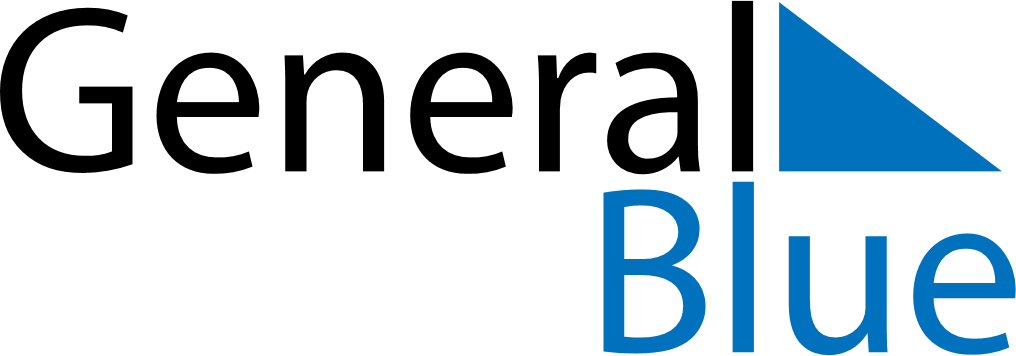 April 2023April 2023April 2023VenezuelaVenezuelaSUNMONTUEWEDTHUFRISAT12345678Holy WeekMaundy ThursdayGood Friday9101112131415Easter Sunday16171819202122Declaration of Independence2324252627282930